SUPPLEMENTARY MATERIAL Supplementary Table S1: The pre- and post-surgical clinical and cognitive psychometric scores which were available for 30 patients.  Subjects not in surgical date order.Footnote: Footnote: BDI = Beck Depression Inventory; HADS = Hospital anxiety and depression scale (these scores were available for 2 patients and replace the BDI (HADS depression scale) and BAI (HADS anxiety scale) where indicated); MADRS = Montgomery Asberg Depression Rating Scale; BAI = Beck Anxiety Inventory; I = Imputed; V = Verbal; P = Performance; FS = Full Scale; VF = Verbal Fluency; S = Similarities; SP = Speed Processing; IP = Information Processing; DS = Digit Span; DSy = Digit Symbol; LL = List Learning; S = Story; F = Figure; IR= Immediate Recall; DR = Delayed Recall.Diffusion Tensor Imaging:The potential use of DTI-based fibre trackingDiffusion Tensor Imaging (DTI)-based fibre-tracking enables the in vivo reconstruction of connection pathways of the human brain (Catani et al. 2002). Previous research suggests that white matter microstructure of the medial forebrain bundle (MFB) and the anterior thalamic radiation (ATR), pathways that are likely to be interrupted during anterior capsulotomy, are altered in depression (Jia et al. 2014; Bracht et al. 2014). Based on a recent review these changes are most pronounced in MDD patients with severe/ treatment-resistant depression (Bracht et al. 2015). Thus the MFB and ATR may be of particular relevance regarding the clinical effects of anterior capsulotomy. Pre-operative DTI-based identification of target fibre tracts that may underlie depression symptomatology may therefore potentially represent an important step forward in psychiatric surgery. Furthermore, DTI fibre tracking may be used for evaluation of surgical outcome, and to link side effects to the lesioning of specific pathways. In three patients pre- and postoperative DTI data were available and analyzed. Methods:Diffusion Tensor Imaging (DTI): Data were acquired on a clinical GE Medical System 1·5 Tesla scanner with the following parameters: 24 diffusion encoding directions with a b-value of 1000 s/mm2, 1B0 image without diffusion weighting, 30 slices, voxel size 2x2x5 mm. Pre and post diffusion-MRI data were available for three patients.  Imaging Analysis: Data were pre-processed and analysed using the software package ExploreDTI (Leemans et al. 2009). Regions of interest of connection pathways were chosen from the automated anatomical labelling (AAL) atlas (Tzourio-Mazoyer et al. 2002), implemented in ExploreDTI (Leemans et al. 2009). We hypothesized the thalamo-orbitofrontal cortex (OFC) connection pathway to be interrupted by the operation. For reconstruction of this pathway the thalamus and Brodmann areas 10 and 11 were chosen as seed regions. The thalamo-primary motor cortex (PMC) connection was reconstructed as a comparison tract which we did not expect to be affected by the operation. These two connection pathways were separately reconstructed for individual pre-surgical and post-surgical datasets.Results: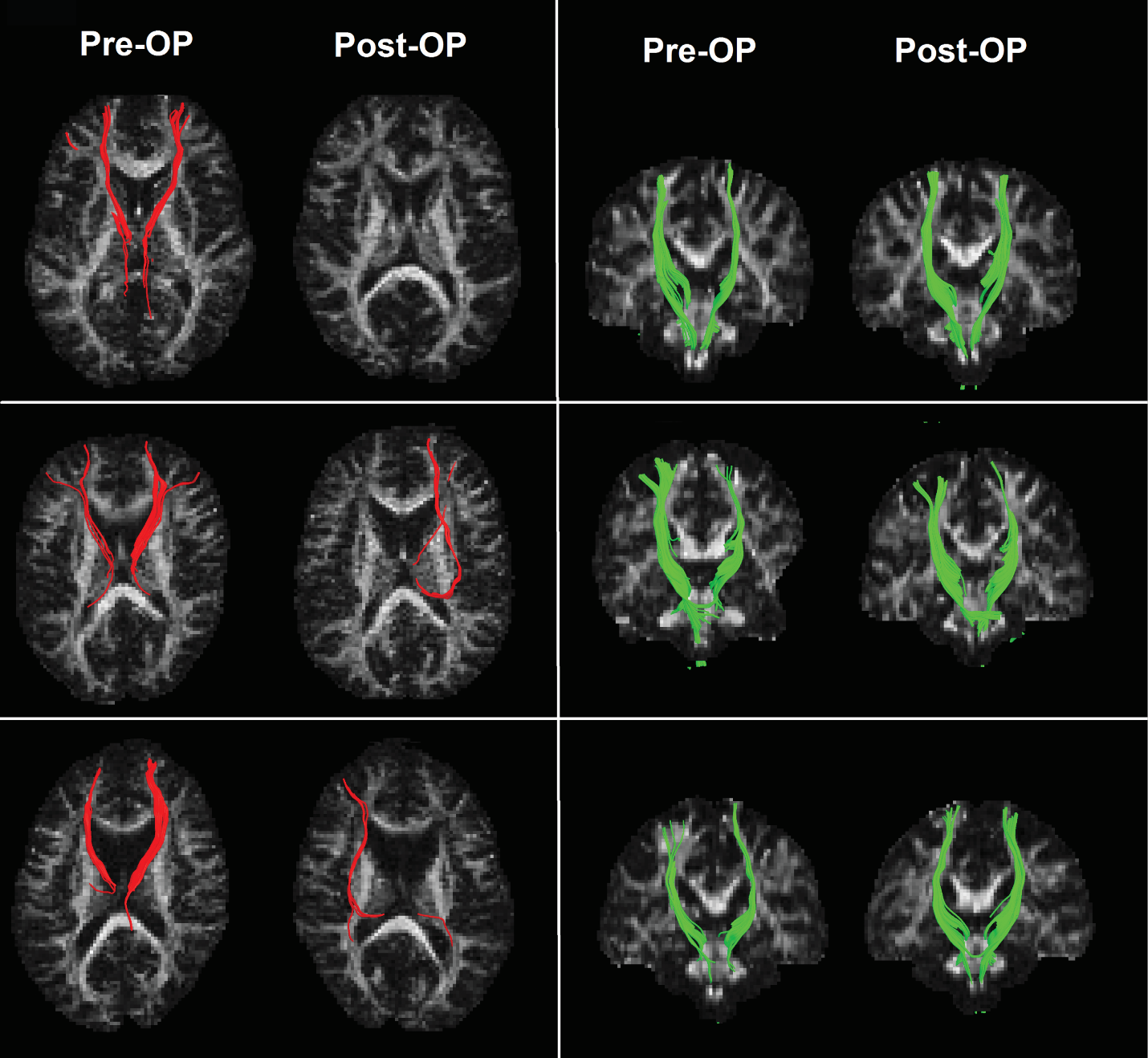 Supplementary Figure S1: Fibre connections between the thalamus and orbitofrontal cortex pre and post-surgery (left panel) and fibre connections between the thalamus and primary motor cortex pre and post-surgery (right panel). BDI clinical scores for the 3 patients: Row 1: Pre-42, Post-4, 90% change; Row 2: Pre-42, Post-29, 31% change; Row 3: Pre-49, Post-9, 82% change.In all pre-surgery DTI scans both bilateral thalamo-OFC connection pathways travelling through the anterior limb in the internal capsule and bilateral thalamo-PMC pathways running through the cortico-spinal tract could be identified reliably. In the post-operative DTI scans in one participant no fibres connecting thalamus and OFC could be identified (row 1, Figure 1B). In two participants DTI-fibre-tracking revealed sparse unilateral connection pathways between the OFC and the thalamus running through the external capsule (row 2 and row 3, Figure 1B). These fibres had not been reconstructed before the operation. Bilateral thalamo-PMC connections remained unchanged in comparison to the pre-operative DTI scan.DiscussionAt present diffusion MRI is the only available method for in vivo reconstruction of fibre pathways and thus offers unique opportunities in psychiatric surgery and stimulation studies. Our DTI-fibre tracking results support the assumption that pathways connecting the thalamus and OFC have been successfully interrupted. DTI fibre tracking results of the thalamo-PMC comparison pathway remained unchanged after the operation, indicating that the surgical intervention had no effect on more posterior thalamo-cortical connections.We suggest that DTI-fibre tracking will find more widespread use in future applications of psychiatric surgery. It may be used to reconstruct pathways before the operation and serve as guidance to specifically modulate pathways of interest; postoperative DTI-fibre tracking may validate surgery outcome; follow-up studies could link the lesioning of specific pathways to treatment outcome and side effects. This may contribute to the development of more specific and less invasive surgery, potentially being associated with fewer side effects. DTI-based tractography has already informed new protocols for DBS (Coenen et al. 2011) and is being used to localize stimulation targets (Schlaepfer et al. 2013). References:1 Bracht T, Horn H, Strik W, Federspiel A, Schnell S, Hofle O, Stegmayer K, Wiest R, Dierks T, Muller TJ, Walther S (2014): White matter microstructure alterations of the medial forebrain bundle in melancholic depression. Journal of Affective Disorders 155, 186–93.2 Bracht T, Linden DEJ, Keedwell P (2015). A review of white matter microstructure alterations of pathways of the reward circuit in depression. Journal of Affective Disorders 187, 45–53.3 Catani M, Howard RJ, Pajevic S, Jones DK (2002): Virtual in vivo interactive dissection of white matter fasciculi in the human brain.  NeuroImage 17, 77–94.4 Coenen VA, Schlaepfer TE, Maedler B, Panksepp J (2011): Cross-species affective functions of the medial forebrain bundle-implications for the treatment of affective pain and depression in humans. Neuroscience and Biobehavioural Reviews 35, 1971–81.5 Jia Z, Wang Y, Huang X, Kuang W, Wu Q, Lui S, Sweeney JA, Gong Q (2014) : Impaired frontothalamic circuitry in suicidal patients with depression revealed by diffusion tensor imaging at 3.0 T. Journal of Psychiatry and Neuroscience 39, 170–7.6 Leemans A, Jeurissen B, Sijbers J, Jones D (2009) : ExploreDTI: a graphical toolbox for processing, analyzing and visualizing diffusion MR data.  Proceedings of the International Society for Magnetic Resonance in Medicine 17th Annual Meeting; April 18-24, 2009; Honolulu, Hawaii, 3536.7 Schlaepfer TE, Bewernick BH, Kayser S, Madler B, Coenen VA (2013): Rapid Effects of Deep Brain Stimulation for Treatment-Resistant Major Depression. Biological Psychiatry 73, 1204-12. 8 Tzourio-Mazoyer N, Landeau B, Papathanassiou D, Crivello F, Etard O, Delcroix N, Mazoyer B, Joliot M (2002) : Automated anatomical labeling of activations in SPM using a macroscopic anatomical parcellation of the MNI MRI single-subject brain. NeuroImage 15, 273–89.MeasuresSubjectsSubjectsSubjectsSubjectsSubjectsSubjectsSubjectsSubjectsSubjectsSubjectsSubjectsSubjectsSubjectsSubjectsSubjects123456789101112131415BDI-Pre4015 (HADS)17 (HADS)4942592332384249514356BDI-Post2413 (HADS)4 (HADS)141893639299395153MADRS-Pre22MADRS-Post2414125941840BAI-Pre15 (HADS)13 (HADS)3026142535251728BAI-Post16 (HADS)15 (HADS)291712426271523V-IQ11897126919512976P-IQ89911331081088463FS-IQ941339010269VF-Pre37582123135741362434VF-Post24421228235635342915284221S-Pre13710615119155S-Post9617118SP-Pre4853042334131SP-Post4360585028293036473541IP-Pre5029357944283823IP-Post6030541014630401065603334DS-Pre125761066DS-Post5911138DSy-Pre66752DSy-Post569LL-Pre39295649363820LL-Post30433540353440403037S_IR-Pre3629283251035241824263034S_IR-Post391932143830224426251039232935S_DR-Pre312124223335161616152123S_DR-Post366300372025382421236252126F_IR-Pre4975386735590754196265156F_IR-Post339053637065978434922161803848F_DR-Pre5943386306090594293253638F_DR_Post33384407061976834951850813356MeasuresSubjectsSubjectsSubjectsSubjectsSubjectsSubjectsSubjectsSubjectsSubjectsSubjectsSubjectsSubjectsSubjectsSubjectsSubjects161718192021222324252627282930BDI-Pre42263256373725472952343042BDI-Post2340362454422555252514MADRS-Pre402523MADRS-Post112121111322126BAI-Pre5035410401218BAI-Post22336171825411V-IQ8210711172P-IQ1029711080FS-IQ8810211374VF-Pre1911394517511847VF-Post22123624213844233351S-Pre9412612384S-Post11116SP-Pre40542540SP-Post444746IP-Pre6165443860IP-Post50534562DS-Pre861484DS-Post131566DSy-Pre104626DSy-Post4668LL-Pre433339504960LL-Post3224554263S_IR-Pre2025443617363242S_IR-Post213918102524414047S_DR-Pre14182816372541S_DR-Post636154472326383545F_IR-Pre951853978483F_IR-Post9427753046596785F_DR-Pre951858897884F_DR_Post9528832646596780